Mohammed LamineDebbaguine UniversityEnglish DepartmentModule: Phonetics                                                                                         Level 1st year LMDChapter Four: Voicing and ConsonantsCONSONANTSWhat’s a consonant? A speech sound produced with air stream impeded, constricted, diverted, or obstructed.Classification system for consonants: place, manner, and voicingThe LarynxThe Larynx is in the neck.Its main structure is CARTILAGE.Larynx is made up of two cartilages these cartilages are hollow and are attached to the top of  the TRACHEA.When we breath the air passes through the trachea and the larynx. The front of larynx has Adam’s Apple which is quite prominent in slim adults.Adam’s apple is in fact a box which contains vocal folds which are made up of these two cartilages.Vocal Folds: These are two thick flaps of muscles rather like a pair of lips, the ex-name for these is vocal cords.We use the word glottis to refer to the opening between the vocal folds.Different positions of Vocal FoldsDifferent variations in the vocal folds for different voicing.Variations in intensity: We produce voicing with high intensity for shouting, for example, and with low intensity for speaking quietly.Variations in Frequency: If the vocal folds vibrate rapidly, the voicing is at high frequency; if there are fewer vibrations per second the frequency is lower.Variations in Quality: We can produce different sounding voice qualities, such as those we might call harsh, breathy, murmured, or creaky.English PlosivesPlosives: Oral stopsThe air is stopped completely in the oral cavity for a brief period.Then it explodes with the release of the closure, producing loud-enough noise to be heard.A plosive is a consonant articulation with the following characteristics:One articulator is moved against another so as to form a stricture that allows no air to escape from the vocal tract . The stricture is then total.After the stricture has been formed, it is released, the air is allowed to escape.When the plosive is released the escape of air will produce a noise, loud enough to be heard. This noise is called plosion – a burst of noise.Four phases of articulationClosing phaseCompression phase Release phase Post release phase /p/ is Voiceless, Bilabial, Plosive.            Party   → /ˈpɑː.ti//b/ is Voiced, Bilabial, Plosive.	bird  → /bɜːd/ /t/ is Voiceless, Alveolar, Plosive. tea → /tiː/ /d/ is Voiced, Alveolar, Plosive.drive → /draɪv/ /k/ is Voiceless, Velar, Plosive.cat  → /kæt/ /g/ is Voiced, Velar, Plosive. gift → /gɪft/ Positions of plosivesInitial position (c v)Medial position (v c v)Final position (v c)Initial position (c v)Closing phase P,  t,   k    (No voicing takes place)b , d ,  g    (No voicing takes placeCompression phaseP , t , k (No voicing takes place)b , d , g (voicing takes place during the entire compression phase)Release phasep , t , k (Release of p,t,k is followed by an audible plosion)b , d , g (Release of b,d,g is followed by a weak plosion)Post-release phasep , t , k (Air escapes through vocal folds, making a sound like h. ”aspiration” )b, d ,g (there is no aspiration and voicing continues)Difference in the initial positions of p, t, k&b, d, gAspiration In initial position b , d ,g cannot be preceded by any consonant In initial position p , t ,k can be preceded by s and in such a situation p , t ,k will be un aspirated (spy, store, ski)Medial position (v c v)We can say that a medial plosive may have the characteristics either of final or of initial plosives.Final position (v c)In final position b , d ,g have little voicing and if there  is voicing it is at the beginning of compression phase.In final position p , t , k are obviously voiceless.In final positions the plosion following the release of p,t,k&b,d,g is very weak and often not audible.In final positions the vowels preceding p,t,k are much shorter. The shortening effect of p, t, k is most noticeable when the vowel is a long vowel or a dipthong. Note the length difference in vowelMateMadeLeak LeagueHurt HeardAspirationThe phenomenon in which a small “puff of air” escapes through the vocal folds after the release phase. It is transcribed as [ Ch].Rules of AspirationExercise 1. Identify the word-position in which the following English sounds occur. Follow the example.Example: /d/ in the word adore is IN WORD-final POSITION1. /p/ in the word pull is2. /d/ in the word method is3. /g/ in the word singer is4. /b/ in the word being is5. /t/ in the word settle is6. /k/ in the word skate is7. /p/ in the word spell is 8. /t/ in the word storyEX 02. Change the words transcribed below to their corresponding English spelling.Ex 03 : Transcribe the following words .Peter Piper picked a peck of pickled peppersBetty Botta bought some butterBut she said, ‘’This butter’s bitter!But a bit of better butterWill make my butter better.’’So she bought a bit of butterBetter than the bitter butterAnd it made her butter betterDave didn’t take his date down-town for a drinkThe tall downcast taxi driver drove tourists to DenverI take great care to park my grey car at the corner of Curzon GroveThe king of Greece came to close the Olympic gamesA. PlaceB. Manner:C. VoicingWhere is the breath stream impeded, constricted, diverted, or obstructed? For example:lips, teeth, alveolar ridge, palate, velum, …How is the breath stream impeded, constricted, diverted, or obstructed? For example:1 stop or plosive: complete obstruction of air stream :[b], [d], [g], [p], [t], [k] 2 fricative: air passed through a narrow channel, creating turbulence.[ᶴ] (as in “shoe”), [ᶞ],  (as in “this”). 3 nasal:air stream redirected through the nasal cavity: [m], [n], [ŋ] (as in “sing”)4 affricate: complete obstruction of air stream followed by 	fricative release. [tʃ] (as in “choke”), [dʒ] (as in “joke”)5 approximants:consonants that are almost like vowels [r] [l] [w] [j] (as in “yellow”)Are the vocal folds vibrating? Yes  :Voiced               No: Unvoiced/VoicelessEnglish has many pairs of consonants that are identical in all other ways except for voicing. Some examples:[b]-[p], [d]-[t], [g]-[k], [z]-[s], [ʒ]-[ʃ], [v]-[f], [ð]-[θ]Wide Apart:Narrow GlottisPosition for vocal fold vibration:Vocal folds tightly closedThe vocal folds are wide apart for normal breathing and usually during voiceless consonants like p, f, s.If air is passed through the glottis when it is narrowed, the result is a fricative sound for which the symbol is /h/. The sound is not very different from a whispered vowel. when the edges of vocal folds are touching each other are nearly touching, air passing through the glottis will usually cause vibration. We cal this position a glottal stop or glottal plosive, and for this we use the symbol /?/.it can be practised by coughing gently ; then practise the sequence ahahahah.   bilabialAlveolarVelarFortis  Voiceless                     PtdLenis       (voiced)                    bdg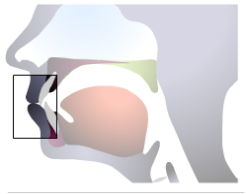 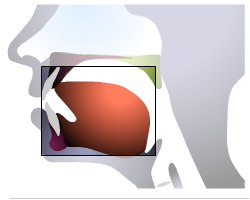 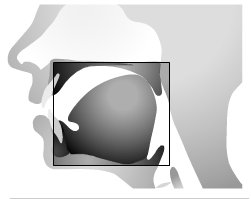 1- Voiceless plosive + a vowel sound → aspirated.2- /s/  + Voiceless plosive → unaspirated.3- Voiceless plosives in final position → unaspirated./p/  pen → /pen/ → [phen]/t/  ten   → /ten/ → [then]/k/  cat   → /kæt/ → [khæt]/p/  spy → /spaı/ → [spaı]/t/  stay   → /steı/ → [steı]/k/  sky   → /skaı/ → [skaı]/p/  stop → /stɒp/ → [stɒp]/t/  start→ /start/ → [start]/k/  take   → /teık/ → [teık]Transcriptionspellingtranscriptionspelling /hænsəm//det/ /plʌmər//kʌbrəd//wɔ:k//wɜ:rk/wordtranscriptionwordtranscriptionBirdDoctorGreatSteakServeBrokePocketdedicatedTwentyPeopleHelpfulTopicDecodeBodyguardPotatogreen